Известно, что подавляющее количество пожаров происходит в жилом секторе. Зачастую треть из них возникает по причинам нарушения правил устройства и эксплуатации электрооборудования и правил эксплуатации печного отопления.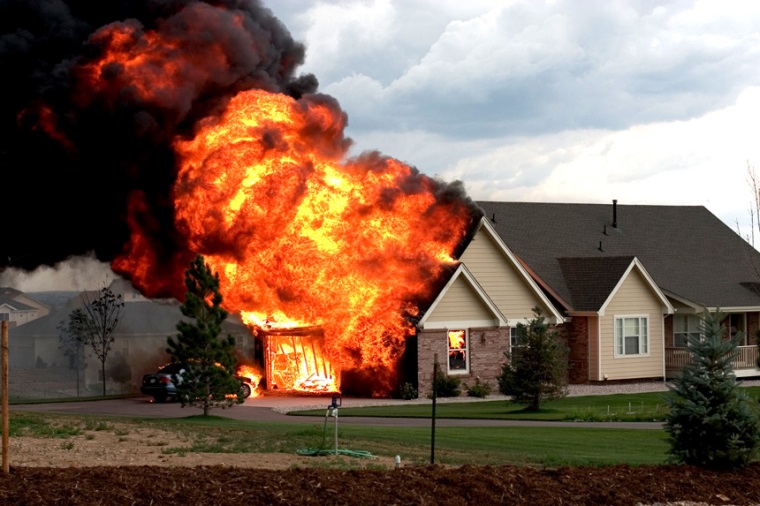 В «группу риска» входят многодетные семьи, в которых родители большую часть времени заняты воспитанием детей, а вопросы пожарной безопасности остаются на последнем месте.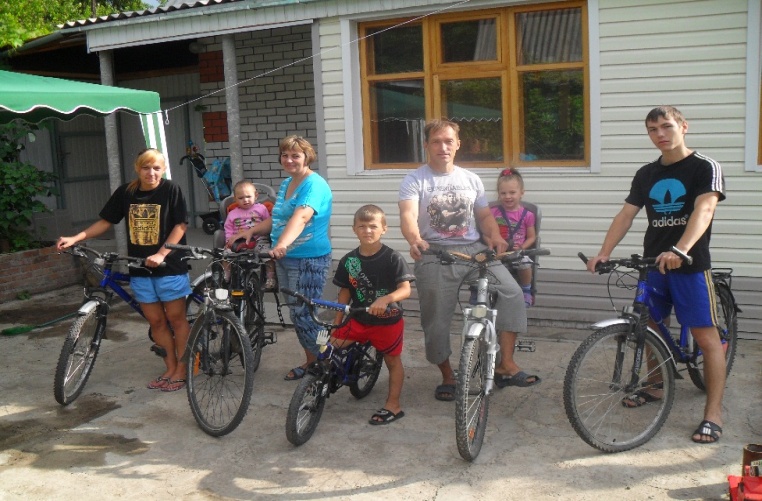 Чтобы предотвратить возникновение пожаров в домовладениях многодетных семей на территории района был открыт проект «Обеспечение пожарной безопасности  многодетных семей муниципального района «Город Валуйки и Валуйский район», проживающих в частных домовладениях».Цель которого, обеспечить пожарную безопасность  не менее 175 многодетных семей муниципального района проживающих в частных домовладениях.Учитывая то обстоятельство, что дымовые датчики играют особую, важную роль в защите дома от пожара и их применение является одним из самых эффективных способов  своевременного обнаружения пожара в помещении. Было решено, в 175 домовладениях многодетных семей, установить извещатели пожарные дымовые автономные ИП 212-52-СИ.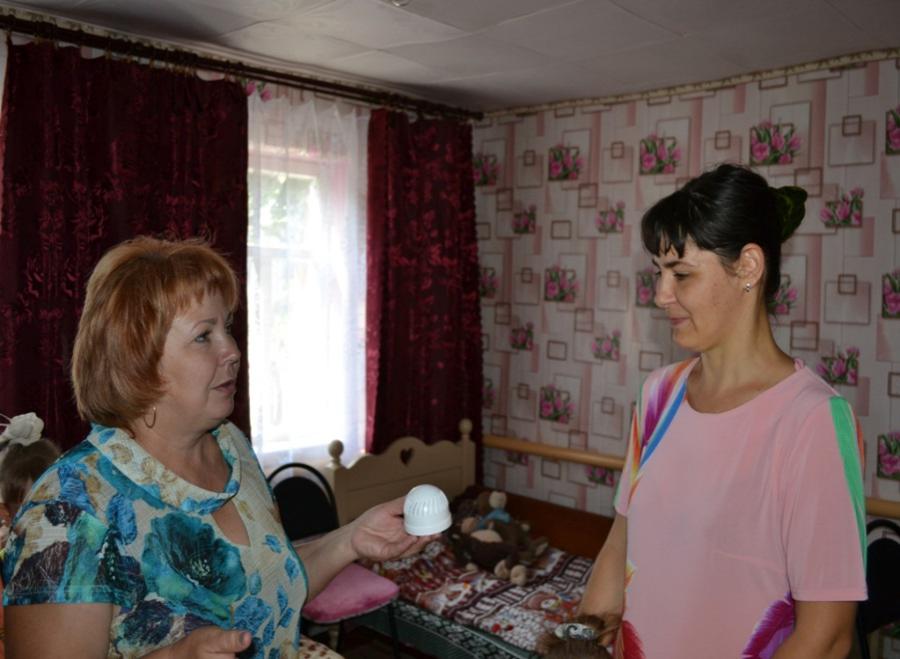 Они просты и легки в обращении, крепятся на потолки или на верхней части стен (на расстоянии не более 10 см от потолка), не требуют питания от электросети, а заряда батарейки в устройстве хватает на срок около года. В случае возникновения даже небольшого возгорания или пожара датчики срабатывают моментально, издавая неприятный, пронзительный звук. Тем самым привлекают внимание домочадцев, а при необходимости и разбудят спящих людей, что, в свою очередь позволит вовремя обнаружить пожар, быстро потушить его и, главное, спасти жизни людей.Специалисты управления заранее предупреждали о своем визите домовладельцев.  Каждому было  подробно разъяснен  и наглядно продемонстрирован принцип действия пожарных извещателей.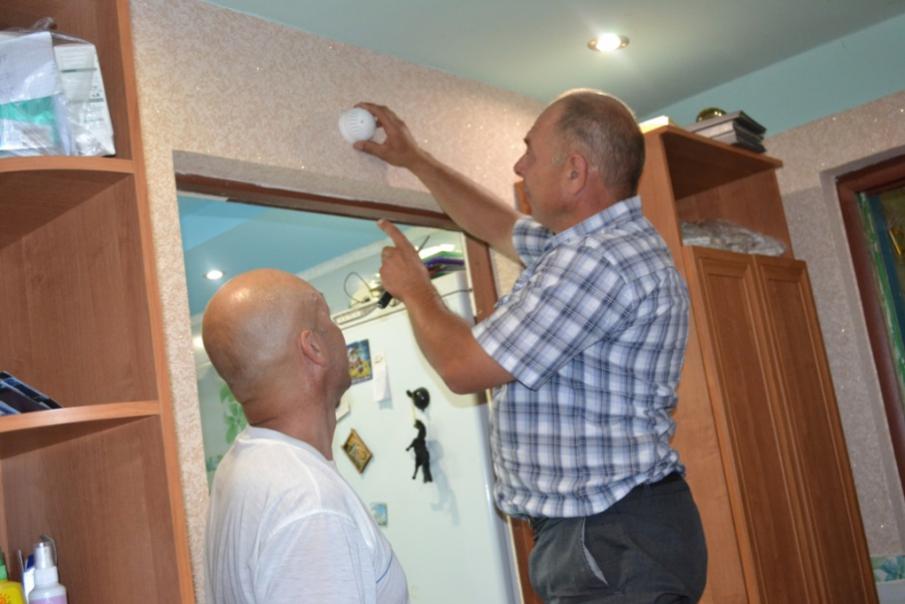 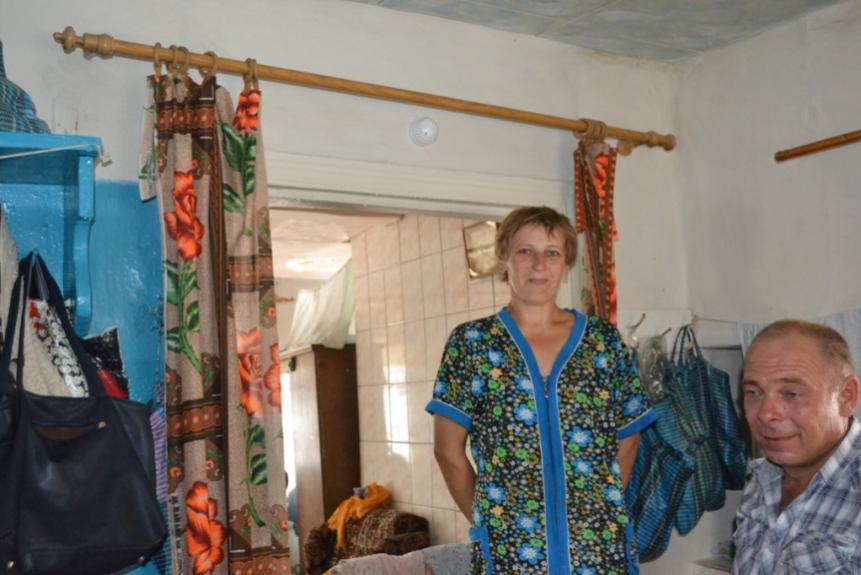 Разъяснена необходимость установки такого оборудования,  проведен инструктаж. 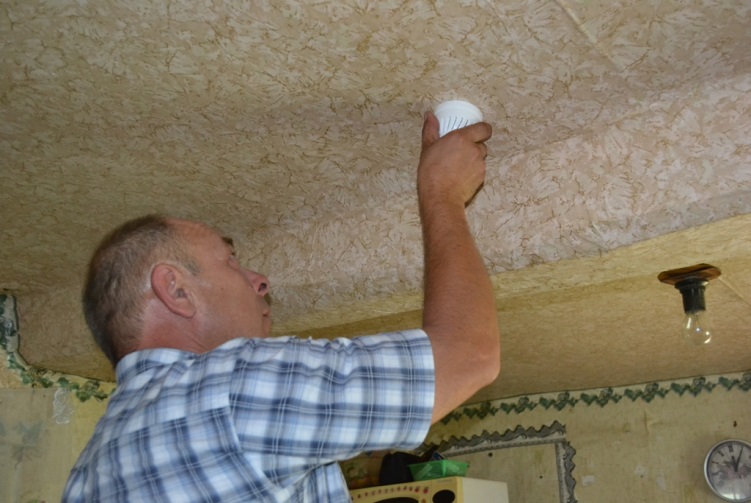 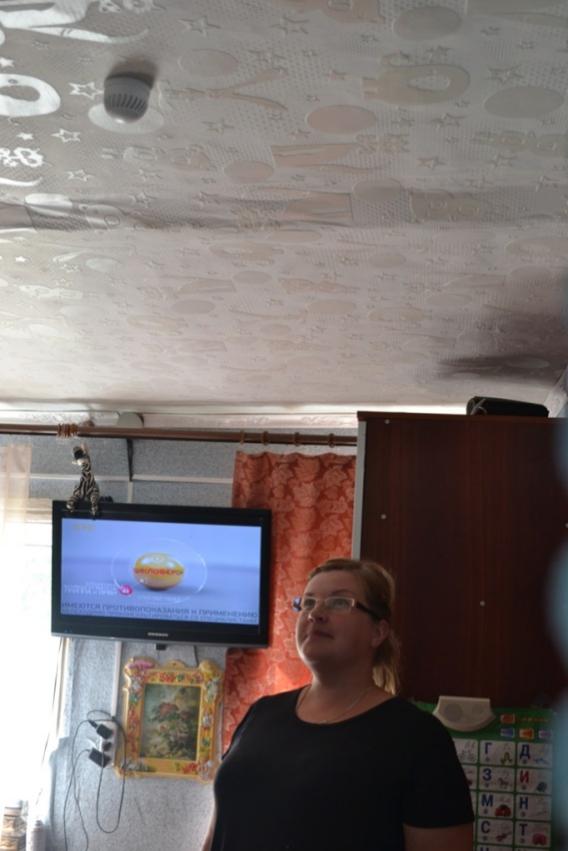 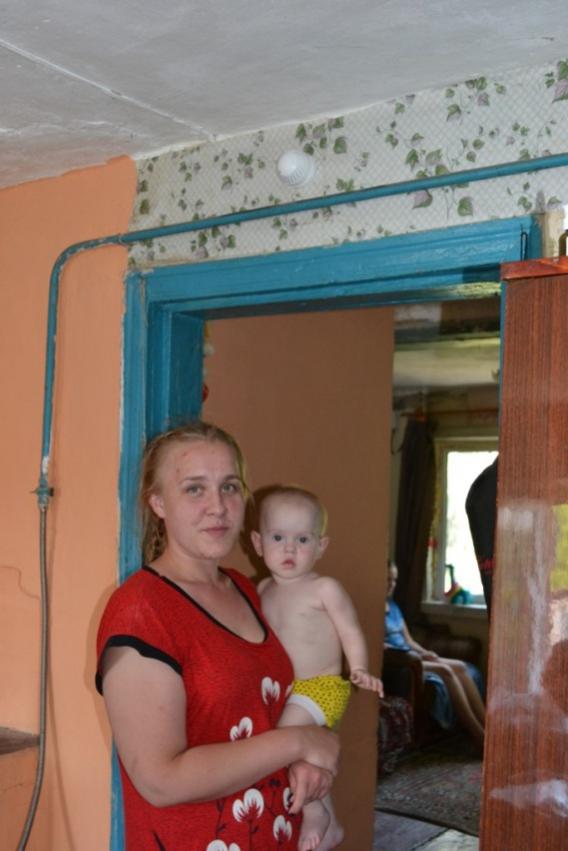 Все извещатели пожарные дымовые автономные установленные в  домовладениях 175 многодетных семей, проживающих на территории муниципального района приведены в действие.Извещатели  находятся в рабочем состоянии и готовы к эксплуатации.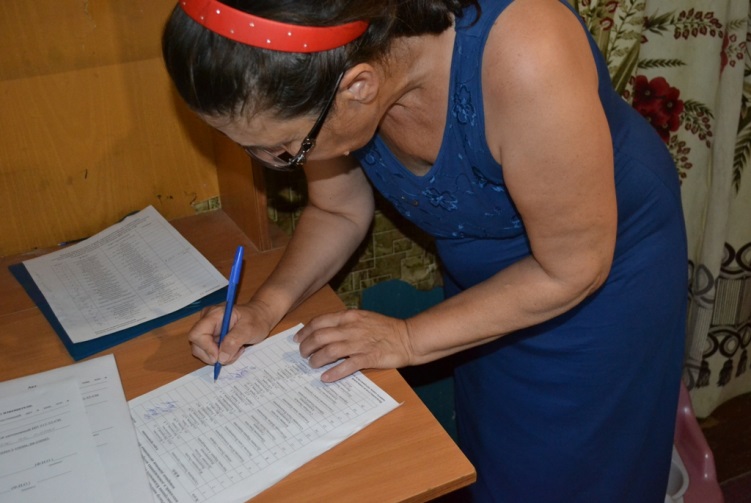 